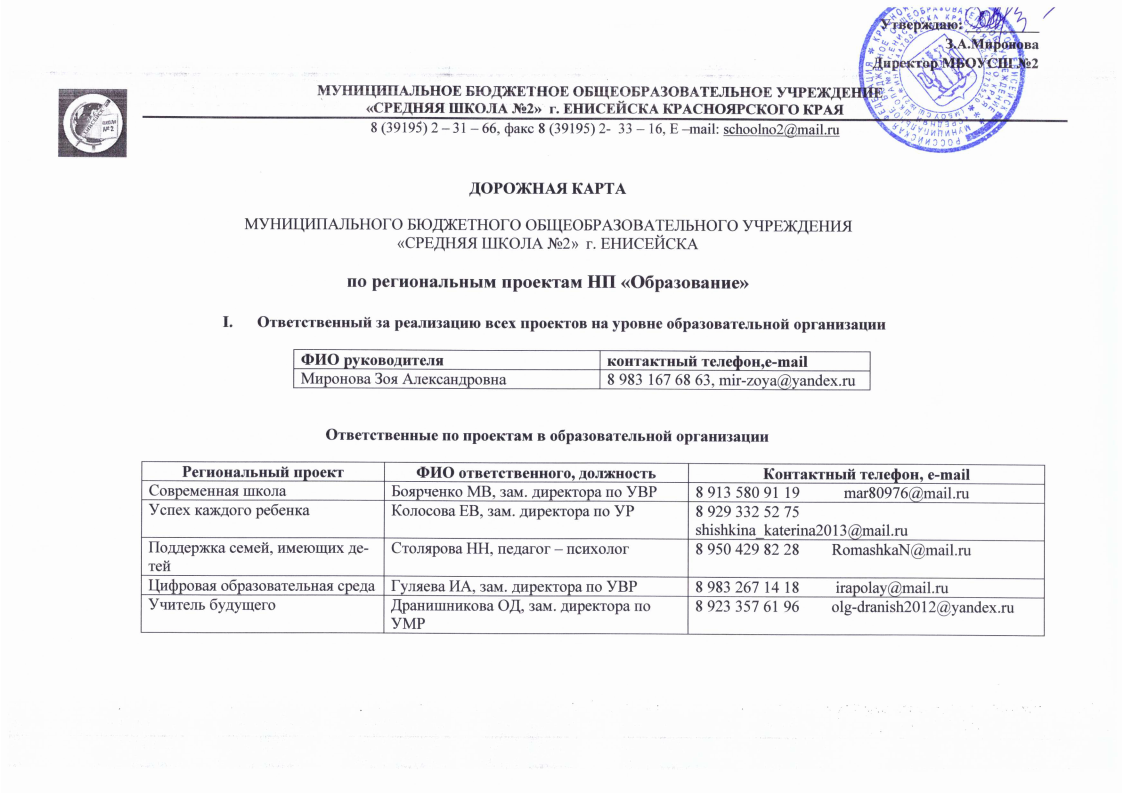 II. Проектное задание образовательной организации (показатели, результаты проектов и их значения) «Современная школа»План мероприятий (на весь период реализации проектов: 2019-2024гг.)«Успех каждого ребенка»План мероприятий (на весь период реализации проектов: 2019-2024гг.) «Поддержка семей, имеющих детей»План мероприятий (на весь период реализации проектов: 2019-2024гг.)«Учитель будущего»План мероприятий МБОУ СШ №2 (на весь период реализации проектов: 2019-2024гг.) ⃰«Цифровая образовательная среда»План мероприятий МБОУ СШ №2 (на весь период реализации проектов: 2019-2024гг.) ⃰№ п/пНаименование показателяЕд. изм.Значение по годамЗначение по годамЗначение по годамЗначение по годамЗначение по годамЗначение по годам№ п/пНаименование показателяЕд. изм.2019202020212022202320241.1Обновлено содержание и методы обучения предметной области «Технология» и других предметных областейДа/нет0011111.2Обновлена материально-техническая база для реализации основных и дополнительных общеобразовательных программ цифрового, естественнонаучного и гуманитарного профилейДа/нет0000101.3Численность обучающихся, охваченных основными и дополнительными общеобразовательными программами цифрового, естественнонаучного и гуманитарного профилейчел.00150267355415№ п/пНаименование результатаЕд. изм.ЗначениеДата достижения результата1.1Доля учителей предметной области «Технология», прошедших повышение квалификации на базе детских технопарков «Кванториум», организаций, осуществляющих образовательную деятельность по образовательным программам среднего профессионального и высшего образования, предприятий реального сектора экономики%10031.12.20241.2Обеспечено внедрение обновленных примерных основных общеобразовательных программ, разработанных в рамках федерального проекта «Современная школа»документда31.12.20221.3Не менее 70 % обучающихся вовлечены в различные формы сопровождения и наставничества%031.12.20201.3Не менее 70 % обучающихся вовлечены в различные формы сопровождения и наставничества%2531.12.20211.3Не менее 70 % обучающихся вовлечены в различные формы сопровождения и наставничества%4531.12.20221.3Не менее 70 % обучающихся вовлечены в различные формы сопровождения и наставничества%6031.12.20231.3Не менее 70 % обучающихся вовлечены в различные формы сопровождения и наставничества%7031.12.2024№МероприятияДата начала мероприятия (число, месяц, год по годам)Дата окончания мероприятия (число, месяц, годпо годам)Ответственный исполнитель (ФИО, должность)Контактный телефон, e-mailПроект: «Современная школа»Проект: «Современная школа»Проект: «Современная школа»Проект: «Современная школа»Проект: «Современная школа»Проект: «Современная школа»Показатель 1.1.  Обновление содержания и методов обучения предметной области «Технология» и других предметных областейПоказатель 1.1.  Обновление содержания и методов обучения предметной области «Технология» и других предметных областейПоказатель 1.1.  Обновление содержания и методов обучения предметной области «Технология» и других предметных областейПоказатель 1.1.  Обновление содержания и методов обучения предметной области «Технология» и других предметных областейПоказатель 1.1.  Обновление содержания и методов обучения предметной области «Технология» и других предметных областейПоказатель 1.1.  Обновление содержания и методов обучения предметной области «Технология» и других предметных областей1.1.Разработка и утверждение нормативно-правовой базы, оценка  рабочих  программ предметной области «Технология» идругих предметных областей1.09.20191.06.2020Боярченко М.В., заместитель директора школы; учителя-предметники8 913 580 91 19           mar80976@mail.ru1.2.Создание условий для обновления содержания и методов обучения предметных областей, в том числе предметной области «Технология»: - повышение квалификации педагогических кадров,- участие в работе педагогических сообществ, в том числе сетевых01.09.201931.12.2024Директор школы, заместители директора школы по УВР, ВР, УМР; учителя –предметники8 983 167 68 63mir-zoya@yandex.ru8 913 580 91 19           mar80976@mail.ru1.3.Оценка качества общего образования на основе различных мониторинговых процедур (внешних и внутренних) обучающихся01.09.201931.12.2024Боярченко М.В., заместитель директора школы;8 913 580 91 19           mar80976@mail.ruПоказатель 1.2. Обновление материально-технической базы для реализации основных и дополнительных общеобразовательных программ цифрового, естественнонаучного и гуманитарного профилейПоказатель 1.2. Обновление материально-технической базы для реализации основных и дополнительных общеобразовательных программ цифрового, естественнонаучного и гуманитарного профилейПоказатель 1.2. Обновление материально-технической базы для реализации основных и дополнительных общеобразовательных программ цифрового, естественнонаучного и гуманитарного профилейПоказатель 1.2. Обновление материально-технической базы для реализации основных и дополнительных общеобразовательных программ цифрового, естественнонаучного и гуманитарного профилейПоказатель 1.2. Обновление материально-технической базы для реализации основных и дополнительных общеобразовательных программ цифрового, естественнонаучного и гуманитарного профилейПоказатель 1.2. Обновление материально-технической базы для реализации основных и дополнительных общеобразовательных программ цифрового, естественнонаучного и гуманитарного профилей2.1.Анализ соответствующих материально-технических условий школы для обеспечения  реализации предметной области «Технология» и других предметных областей1.09.20191.06.2020Миронова З.А., директор школы;Боярченко М.В., заместитель директора школы8 983 167 68 63mir-zoya@yandex.ru8 913 580 91 19           mar80976@mail.ru2.2.Определение возможности взаимодействия общеобразовательных организаций, в которых будет обеспечена возможость изучать предметную область «Технология»1.09.20191.06.2020Миронова З.А., директор школы8 983 167 68 63mir-zoya@yandex.ru2.3.Разработка, реализация и внедрение образовательных программ дополнительного образования по приоритетным направлениям, включая программу: - финансовая грамотность,- профориентация, (WERLD SKILLS),-1.09.202031.12.2024Администрация школы8 983 167 68 63mir-zoya@yandex.ru8 913 580 91 19           mar80976@mail.ruПоказатель 1.3. Численность обучающихся, охваченных основными и дополнительными программами цифрового, естественнонаучного и гуманитарного профилейПоказатель 1.3. Численность обучающихся, охваченных основными и дополнительными программами цифрового, естественнонаучного и гуманитарного профилейПоказатель 1.3. Численность обучающихся, охваченных основными и дополнительными программами цифрового, естественнонаучного и гуманитарного профилейПоказатель 1.3. Численность обучающихся, охваченных основными и дополнительными программами цифрового, естественнонаучного и гуманитарного профилейПоказатель 1.3. Численность обучающихся, охваченных основными и дополнительными программами цифрового, естественнонаучного и гуманитарного профилейПоказатель 1.3. Численность обучающихся, охваченных основными и дополнительными программами цифрового, естественнонаучного и гуманитарного профилей3.1.Вовлечение обучающихся школы в различные формы сопровождения и наставничества31.12.202031.12.2024Боярченко М.В., заместитель директора школы8 913 580 91 19           mar80976@mail.ru3.2.Обучение учащихся школы в условиях обновленных примерных образовательных программ1.09.202031.12.2024Боярченко М.В., заместитель директора школы8 913 580 91 19           mar80976@mail.ruРезультат 1.1. Доля учителей предметной области «Технология», прошедших повышение квалификации на базе детских технопарков «Кванториум», организаций, осуществляющих образовательную деятельность по образовательным программам среднего профессионального и высшего образования, предприятий реального сектора экономикиРезультат 1.1. Доля учителей предметной области «Технология», прошедших повышение квалификации на базе детских технопарков «Кванториум», организаций, осуществляющих образовательную деятельность по образовательным программам среднего профессионального и высшего образования, предприятий реального сектора экономикиРезультат 1.1. Доля учителей предметной области «Технология», прошедших повышение квалификации на базе детских технопарков «Кванториум», организаций, осуществляющих образовательную деятельность по образовательным программам среднего профессионального и высшего образования, предприятий реального сектора экономикиРезультат 1.1. Доля учителей предметной области «Технология», прошедших повышение квалификации на базе детских технопарков «Кванториум», организаций, осуществляющих образовательную деятельность по образовательным программам среднего профессионального и высшего образования, предприятий реального сектора экономикиРезультат 1.1. Доля учителей предметной области «Технология», прошедших повышение квалификации на базе детских технопарков «Кванториум», организаций, осуществляющих образовательную деятельность по образовательным программам среднего профессионального и высшего образования, предприятий реального сектора экономикиРезультат 1.1. Доля учителей предметной области «Технология», прошедших повышение квалификации на базе детских технопарков «Кванториум», организаций, осуществляющих образовательную деятельность по образовательным программам среднего профессионального и высшего образования, предприятий реального сектора экономики1.Разработана необходимая нормативно-правовая база, проведена корректировка рабочих  программ предметной области «Технология» и других предметных областей1.09.20191.06.2020Боярченко М.В., заместитель директора школы; учителя-предметники8 913 580 91 19           mar80976@mail.ru2.Организация соответствующих курсов повышения квалификации  для педагогов, заключение договоров01.09.201931.12.2024Директор школы, заместитель директора школы УМР; 8 983 167 68 63mir-zoya@yandex.ru8 913 580 91 19           mar80976@mail.ruРезультат 1.2. Обеспечено внедрение обновленных примерных основных общеобразовательных программ, разработанных в рамках федерального проекта «Современная школа»Результат 1.2. Обеспечено внедрение обновленных примерных основных общеобразовательных программ, разработанных в рамках федерального проекта «Современная школа»Результат 1.2. Обеспечено внедрение обновленных примерных основных общеобразовательных программ, разработанных в рамках федерального проекта «Современная школа»Результат 1.2. Обеспечено внедрение обновленных примерных основных общеобразовательных программ, разработанных в рамках федерального проекта «Современная школа»Результат 1.2. Обеспечено внедрение обновленных примерных основных общеобразовательных программ, разработанных в рамках федерального проекта «Современная школа»Результат 1.2. Обеспечено внедрение обновленных примерных основных общеобразовательных программ, разработанных в рамках федерального проекта «Современная школа»1.Разработка, реализация и внедрение образовательных программ предметной области «Технология» и других предметных областей, а также программ дополнительного образования по приоритетным направлениям, включая программу: - финансовая грамотность,- профориентация, (WERLD SKILLS),1.09.202031.12.2024Боярченко М.В., заместитель директора школы; учителя-предметники8 913 580 91 19           mar80976@mail.ruРезультат 1.3. Не менее 70 % обучающихся муниципальных общеобразовательных организаций вовлечены в различные формы сопровождения и наставничестваРезультат 1.3. Не менее 70 % обучающихся муниципальных общеобразовательных организаций вовлечены в различные формы сопровождения и наставничестваРезультат 1.3. Не менее 70 % обучающихся муниципальных общеобразовательных организаций вовлечены в различные формы сопровождения и наставничестваРезультат 1.3. Не менее 70 % обучающихся муниципальных общеобразовательных организаций вовлечены в различные формы сопровождения и наставничестваРезультат 1.3. Не менее 70 % обучающихся муниципальных общеобразовательных организаций вовлечены в различные формы сопровождения и наставничестваРезультат 1.3. Не менее 70 % обучающихся муниципальных общеобразовательных организаций вовлечены в различные формы сопровождения и наставничества1Разработка и описание школьной модели сопровождения и наставничества обучающихся31.12.202031.12.2024Боярченко М.В., заместитель директора школы8 913 580 91 19           mar80976@mail.ru2Составление индивидуальных маршрутов и организация тьюторского сопровождения индивидуальных образовательных программ обучающихся31.12.202031.12.2024Боярченко М.В., заместитель директора школы8 913 580 91 19           mar80976@mail.ru№Наименование показателяЕд.измеренияБазовое значение на 01.01.2019Значения по годамЗначения по годамЗначения по годамЗначения по годамЗначения по годамЗначения по годам№Наименование показателяЕд.измеренияБазовое значение на 01.01.20192019202020212022202320242.1Доля детей в возрасте от 5 до 18 лет, охваченных дополнительным образованием%71,67678787878802.2Число участников открытых онлайн-уроков, реализуемых с учетом опыта цикла открытых уроков «Проектория», «Уроки настоящего» или иных аналогичных по возможностям, функциям результатам проектах, направленных на раннюю профориентацию.чел220Расчет производится в январе текущего года в зависимости от количества учащихся (будет увеличен практически в 2 раза от показателя 2020 г.)Расчет производится в январе текущего года в зависимости от количества учащихся (будет увеличен практически в 2 раза от показателя 2020 г.)Расчет производится в январе текущего года в зависимости от количества учащихся (будет увеличен практически в 2 раза от показателя 2020 г.)Расчет производится в январе текущего года в зависимости от количества учащихся (будет увеличен практически в 2 раза от показателя 2020 г.)Расчет производится в январе текущего года в зависимости от количества учащихся (будет увеличен практически в 2 раза от показателя 2020 г.)Расчет производится в январе текущего года в зависимости от количества учащихся (будет увеличен практически в 2 раза от показателя 2020 г.)2.3Число детей (учащихся 6 - 11 классов) участвующих в проекте «Билет в будущее» (зарегистрированных на платформе проекта)чел41Расчет производится в январе текущего года в зависимости от количества учащихся  ( практически не увеличится от показателей 2020 г.)Расчет производится в январе текущего года в зависимости от количества учащихся  ( практически не увеличится от показателей 2020 г.)Расчет производится в январе текущего года в зависимости от количества учащихся  ( практически не увеличится от показателей 2020 г.)Расчет производится в январе текущего года в зависимости от количества учащихся  ( практически не увеличится от показателей 2020 г.)Расчет производится в январе текущего года в зависимости от количества учащихся  ( практически не увеличится от показателей 2020 г.)Расчет производится в январе текущего года в зависимости от количества учащихся  ( практически не увеличится от показателей 2020 г.)№Наименование результатаЕд.измерения Значение Дата достижения результата2.1Не менее 70 % детей с ограниченными возможностями здоровья осваивают дополнительные общеобразовательные программы, в том числе с использованием дистанционных технологий%3431.12.20192.1Не менее 70 % детей с ограниченными возможностями здоровья осваивают дополнительные общеобразовательные программы, в том числе с использованием дистанционных технологий%4631.12.20202.1Не менее 70 % детей с ограниченными возможностями здоровья осваивают дополнительные общеобразовательные программы, в том числе с использованием дистанционных технологий%5231.12.20212.1Не менее 70 % детей с ограниченными возможностями здоровья осваивают дополнительные общеобразовательные программы, в том числе с использованием дистанционных технологий%5831.12.20222.1Не менее 70 % детей с ограниченными возможностями здоровья осваивают дополнительные общеобразовательные программы, в том числе с использованием дистанционных технологий%6431.12.20232.1Не менее 70 % детей с ограниченными возможностями здоровья осваивают дополнительные общеобразовательные программы, в том числе с использованием дистанционных технологий%7031.12.20242.2Не менее 70 % обучающихся организаций, осуществляющих образовательную деятельность по дополнительным общеобразовательным программам, вовлечены в различные формы наставничества%7031.12.20242.3Не менее 25 % детей в возрасте от 5 до 18 лет охвачено системой персонифицированного финансирования дополнительного образования детей%2931.12.2020№МероприятиеДата начала мероприятия (число, месяц, год)по годамДата окончания мероприятия (число, месяц, год)       по годамОтветственный исполнитель (Ф.И.О., должность)Контактный телефон, e-mailПроект (название), например: «Успех каждого ребенка»Проект (название), например: «Успех каждого ребенка»Проект (название), например: «Успех каждого ребенка»Проект (название), например: «Успех каждого ребенка»Проект (название), например: «Успех каждого ребенка»Проект (название), например: «Успех каждого ребенка»Показатель (название) Число участников открытых онлайн-уроков, реализуемых с учетом опыта цикла открытых уроков «Проектория»Показатель (название) Число участников открытых онлайн-уроков, реализуемых с учетом опыта цикла открытых уроков «Проектория»Показатель (название) Число участников открытых онлайн-уроков, реализуемых с учетом опыта цикла открытых уроков «Проектория»Показатель (название) Число участников открытых онлайн-уроков, реализуемых с учетом опыта цикла открытых уроков «Проектория»Показатель (название) Число участников открытых онлайн-уроков, реализуемых с учетом опыта цикла открытых уроков «Проектория»Показатель (название) Число участников открытых онлайн-уроков, реализуемых с учетом опыта цикла открытых уроков «Проектория»1.1Организация анкетирования  участников образовательного процесса,  в рамках участия в проектах ранней профориентации. 03.09.2019г12.09.2019гКолосова Е.В. заместитель директора по воспитательной работе 89293325275Shishkina_katerina2013@mail.ru1.2Регистрация школы, педагогов, родителей и учащихся на краевой площадке «Проектория».    3.09.2019гФедорова Н.Ю., социальный педагог  89509738764nata_fed_96@mail.ru1.3Участие обучающихся в открытых онлайн-уроках, реализуемых с учетом опыта цикла открытых уроков «Проектория», направленных на раннюю профориентацию	5.09.2019г. 25.12.2024гФедорова Н.Ю., социальный педагог89509738764 nata_fed_96@mail.ru1.4Вовлечение обучающихся в проект «Проектория», проведение агитационных мероприятий.реализуемых с учетом    5.09.2019г 25.12.2024гКолосова Е.В. заместитель директора по воспитательной работе89293325275Shishkina_katerina2013@mail.ru Показатель (название) : Число детей (учащихся 6 - 11 классов) участвующих в проекте «Билет в будущее» (зарегистрированных на платформе проекта) Показатель (название) : Число детей (учащихся 6 - 11 классов) участвующих в проекте «Билет в будущее» (зарегистрированных на платформе проекта) Показатель (название) : Число детей (учащихся 6 - 11 классов) участвующих в проекте «Билет в будущее» (зарегистрированных на платформе проекта) Показатель (название) : Число детей (учащихся 6 - 11 классов) участвующих в проекте «Билет в будущее» (зарегистрированных на платформе проекта) Показатель (название) : Число детей (учащихся 6 - 11 классов) участвующих в проекте «Билет в будущее» (зарегистрированных на платформе проекта) Показатель (название) : Число детей (учащихся 6 - 11 классов) участвующих в проекте «Билет в будущее» (зарегистрированных на платформе проекта)1.5 Регистрация обучающихся на платформе  «Билет в будущее» и включение их в деятельность данного проекта.     4.09.2019г10.09.2024гФедорова Н.Ю., социальный педагог  89509738764nata_fed_96@mail.ru1.6Участие обучающихся в проекте ранней профориентации  «Билет в будущее» (формирование группы детей, активных участников проекта, проведение агитационных мероприятий) 5.09.2019г25.12.2024гФедорова Н.Ю., социальный педагог  89509738764nata_fed_96@mail.ru1.7Мониторинг участия, направление отчетов региональному координатору проекта «Билет в будущее» на сайт.  12.10.2019г10.12.2024гФедорова Н.Ю., социальный педагог89509738764nata_fed_96@mail.ru Показатель (название) : Доля детей в возрасте от 5 до 18 лет, охваченных дополнительным образованием Показатель (название) : Доля детей в возрасте от 5 до 18 лет, охваченных дополнительным образованием Показатель (название) : Доля детей в возрасте от 5 до 18 лет, охваченных дополнительным образованием Показатель (название) : Доля детей в возрасте от 5 до 18 лет, охваченных дополнительным образованием Показатель (название) : Доля детей в возрасте от 5 до 18 лет, охваченных дополнительным образованием Показатель (название) : Доля детей в возрасте от 5 до 18 лет, охваченных дополнительным образованием1.8Разработка, корректировка нормативных документов для обновления содержания программ дополнительного образования30.08.2019г25.09.2020гКолосова Е.В. заместитель директора по воспитательной работе89293325275Shishkina_katerina2013@mail.ru1.9Вовлечение детей с ОВЗ в дополнительное образование детей (агитационные мероприятия, презентации программ дополнительного образования)20.05.2020г10.09.2024гКолосова Е.В. заместитель директора по воспитательной работе89293325275Shishkina_katerina2013@mail.ru1.10Определение перечня программ дополнительного образования в ОУ по внедрению персонифицированного финансирования дополнительного образования на платформе «Навигатор»  13.01.2020г13.01.2020г20.05.2024гКолосова Е.В. заместитель директора по воспитательной работе89293325275Shishkina_katerina2013@mail.ru1.11Организация информационно-рекламной кампании по привлечению родителей и обучающихся по программам дополнительного образования ОУ(агитационные мероприятия, презентации программ дополнительного образования) 6.04.2020г10.09.2024гКолосова Е.В. заместитель директора по воспитательной работе89293325275Shishkina_katerina2013@mail.ru1.12Регистрация родителей и обучающихся на платформе «Навигатор»20.04.2020г30.08.2024гКолосова Е.В. заместитель директора по воспитательной работе89293325275Shishkina_katerina2013@mail.ru1.13Реализация  программ персонифицированного финансирования дополнительного образования ОУ  7.09.2020г.31.12.2024гКолосова Е.В. заместитель директора по воспитательной работе89293325275Shishkina_katerina2013@mail.ru1.14 Прохождение курсов повышения квалификации педагогов дополнительного образования. 7.09.2020г.10.09.2024г.Колосова Е.В. заместитель директора по воспитательной работе89293325275Shishkina_katerina2013@mail.ru2  Результат (название) Не менее 70 % детей с ограниченными возможностями здоровья осваивают дополнительные общеобразовательные программы, в том числе с использованием дистанционных технологий  Результат (название) Не менее 70 % детей с ограниченными возможностями здоровья осваивают дополнительные общеобразовательные программы, в том числе с использованием дистанционных технологий  Результат (название) Не менее 70 % детей с ограниченными возможностями здоровья осваивают дополнительные общеобразовательные программы, в том числе с использованием дистанционных технологий  Результат (название) Не менее 70 % детей с ограниченными возможностями здоровья осваивают дополнительные общеобразовательные программы, в том числе с использованием дистанционных технологий  Результат (название) Не менее 70 % детей с ограниченными возможностями здоровья осваивают дополнительные общеобразовательные программы, в том числе с использованием дистанционных технологий2.1Составление школьной  модели инклюзивного образования для вовлечения детей с ОВЗ в обучение по дополнительным общеобразовательным программам20.10. 2019г20.01.2020гГуляева И.А. заместитель директора по учебно-воспитательной работе898326714182.2 Обеспечение доступности спектра дополнительных общеобразовательных программ для детей с ОВЗ в течение всего срока реализации проекта07.09.2019г15.09.2024гКолосова Е.В. заместитель директора повоспитательной работе89293325275Shishkina_katerina2013@mail.ru2.3Проведение мониторинга,  ведение статистического учета вовлеченности детей с ОВЗ в дополнительное образование 09.12. 2019г20.12.2024гФедорова Н.Ю., социальный педагог  89509738764nata_fed_96@mail.ru2.4Прохождение курсов повышения квалификации, вебинаров  педагогами  дополнительного образования, работающими  с детьми, с особыми образовательными потребностями.  05.09. 2019г20.12. 2024гДранишникова О.Д. заместитель директора по учебно-методической работе 89233576196 olg-dranish2012@yandex.ru3.Результат (название) Не менее 70 % обучающихся организаций, осуществляющих образовательную деятельность по дополнительным общеобразовательным программам, вовлечены в различные формы наставничестваРезультат (название) Не менее 70 % обучающихся организаций, осуществляющих образовательную деятельность по дополнительным общеобразовательным программам, вовлечены в различные формы наставничестваРезультат (название) Не менее 70 % обучающихся организаций, осуществляющих образовательную деятельность по дополнительным общеобразовательным программам, вовлечены в различные формы наставничестваРезультат (название) Не менее 70 % обучающихся организаций, осуществляющих образовательную деятельность по дополнительным общеобразовательным программам, вовлечены в различные формы наставничестваРезультат (название) Не менее 70 % обучающихся организаций, осуществляющих образовательную деятельность по дополнительным общеобразовательным программам, вовлечены в различные формы наставничества3.1 Создание плана мероприятий по  внедрению в ОУ  методологии сопровождения, наставничества и «шефства» для обучающихся.  Внедрение в пилотном режиме различных форм наставничества в образовательных организациях, осуществляющих образовательную деятельность по дополнительным общеобразовательным программам01.09. 2023г30.05.2023гКолосова Е.В. заместитель директора повоспитательной работе89293325275Shishkina_katerina2013@mail.ru3.2Изучение основ методологии наставничества. Прохождение курсов повышения квалификации педагогов, реализующих различные формы наставничества01.09. 2021г 27.12. 2023гКолосова Е.В. заместитель директора повоспитательной работе89293325275Shishkina_katerina2013@mail.ru4.Результат (название) Не менее 25 % детей в возрасте от 5 до 18 лет охвачено системой персонифицированного финансирования дополнительного образования детейРезультат (название) Не менее 25 % детей в возрасте от 5 до 18 лет охвачено системой персонифицированного финансирования дополнительного образования детейРезультат (название) Не менее 25 % детей в возрасте от 5 до 18 лет охвачено системой персонифицированного финансирования дополнительного образования детейРезультат (название) Не менее 25 % детей в возрасте от 5 до 18 лет охвачено системой персонифицированного финансирования дополнительного образования детейРезультат (название) Не менее 25 % детей в возрасте от 5 до 18 лет охвачено системой персонифицированного финансирования дополнительного образования детей4.1Определение перечня дополнительных общеобразовательных программ, реализующихся по системе персонифицированного финансирования дополнительного образования10.01.2020г10.05.2020гКолосова Е.В. заместитель директора повоспитательной работе89293325275Shishkina_katerina2013@mail.ru4.2 Разработка и корректировка нормативно-правовой базы учреждений для введения системы персонифицированного финансирования дополнительного образования15.01.2020г20.05.2020гКолосова Е.В. заместитель директора повоспитательной работе89293325275Shishkina_katerina2013@mail.ru4.3Информирование родительской общественности о введении системы персонифицированного финансирования дополнительного образования01.05.2020г20.09.2021гФедорова Н.Ю., социальный педагог  89509738764nata_fed_96@mail.ru№Наименование показателяЕд.измеренияБазовое значение на 01.01.2019Значения по годамЗначения по годамЗначения по годамЗначения по годамЗначения по годамЗначения по годам№Наименование показателяЕд.измеренияБазовое значение на 01.01.20192019202020212022202320243.1Количество услуг психолого-педагогической, методической и консультативной помощи родителям (законным представителям) детей, а также гражданам, желающим принять на воспитание в свои семьи детей, оставшихся без попечения родителей, в том числе с привлечением некоммерческих организаций, нарастающим итогом с 2019 годаед.020202020203.2Доля граждан, указанных в п. 3.1., положительно оценивших качество оказанных услуг психолого-педагогической, методической и консультативной помощи%0100100100100100100№МероприятиеДата начала мероприятия (число, месяц, год) по годамДата окончания мероприятия (число, месяц, год) по годам Дата окончания мероприятия (число, месяц, год) по годам Ответственный исполнитель (ФИО, должность)Контактный телефон, e-mail1. Проект «Поддержка семей, имеющих детей»Цель: Создание условий для повышения компетентности родителей (законных представителей) в вопросах образования и воспитания, в том числе для раннего развития детей в возрасте до трех лет, путем предоставления услуг психолого-педагогической, методической и консультативной помощи семьям1. Проект «Поддержка семей, имеющих детей»Цель: Создание условий для повышения компетентности родителей (законных представителей) в вопросах образования и воспитания, в том числе для раннего развития детей в возрасте до трех лет, путем предоставления услуг психолого-педагогической, методической и консультативной помощи семьям1. Проект «Поддержка семей, имеющих детей»Цель: Создание условий для повышения компетентности родителей (законных представителей) в вопросах образования и воспитания, в том числе для раннего развития детей в возрасте до трех лет, путем предоставления услуг психолого-педагогической, методической и консультативной помощи семьям1. Проект «Поддержка семей, имеющих детей»Цель: Создание условий для повышения компетентности родителей (законных представителей) в вопросах образования и воспитания, в том числе для раннего развития детей в возрасте до трех лет, путем предоставления услуг психолого-педагогической, методической и консультативной помощи семьям1. Проект «Поддержка семей, имеющих детей»Цель: Создание условий для повышения компетентности родителей (законных представителей) в вопросах образования и воспитания, в том числе для раннего развития детей в возрасте до трех лет, путем предоставления услуг психолого-педагогической, методической и консультативной помощи семьям1. Проект «Поддержка семей, имеющих детей»Цель: Создание условий для повышения компетентности родителей (законных представителей) в вопросах образования и воспитания, в том числе для раннего развития детей в возрасте до трех лет, путем предоставления услуг психолого-педагогической, методической и консультативной помощи семьям1. Проект «Поддержка семей, имеющих детей»Цель: Создание условий для повышения компетентности родителей (законных представителей) в вопросах образования и воспитания, в том числе для раннего развития детей в возрасте до трех лет, путем предоставления услуг психолого-педагогической, методической и консультативной помощи семьямПоказатель (название) Количество услуг психолого-педагогической, методической и консультативной помощи родителям (законным представителям) детей, а также гражданам, желающим принять на воспитание в свои семьи детей, оставшихся без попечения родителей, в том числе с привлечением некоммерческих организаций, нарастающим итогом с 2019 годаПоказатель (название) Количество услуг психолого-педагогической, методической и консультативной помощи родителям (законным представителям) детей, а также гражданам, желающим принять на воспитание в свои семьи детей, оставшихся без попечения родителей, в том числе с привлечением некоммерческих организаций, нарастающим итогом с 2019 годаПоказатель (название) Количество услуг психолого-педагогической, методической и консультативной помощи родителям (законным представителям) детей, а также гражданам, желающим принять на воспитание в свои семьи детей, оставшихся без попечения родителей, в том числе с привлечением некоммерческих организаций, нарастающим итогом с 2019 годаПоказатель (название) Количество услуг психолого-педагогической, методической и консультативной помощи родителям (законным представителям) детей, а также гражданам, желающим принять на воспитание в свои семьи детей, оставшихся без попечения родителей, в том числе с привлечением некоммерческих организаций, нарастающим итогом с 2019 годаПоказатель (название) Количество услуг психолого-педагогической, методической и консультативной помощи родителям (законным представителям) детей, а также гражданам, желающим принять на воспитание в свои семьи детей, оставшихся без попечения родителей, в том числе с привлечением некоммерческих организаций, нарастающим итогом с 2019 годаПоказатель (название) Количество услуг психолого-педагогической, методической и консультативной помощи родителям (законным представителям) детей, а также гражданам, желающим принять на воспитание в свои семьи детей, оставшихся без попечения родителей, в том числе с привлечением некоммерческих организаций, нарастающим итогом с 2019 годаПоказатель (название) Количество услуг психолого-педагогической, методической и консультативной помощи родителям (законным представителям) детей, а также гражданам, желающим принять на воспитание в свои семьи детей, оставшихся без попечения родителей, в том числе с привлечением некоммерческих организаций, нарастающим итогом с 2019 года1.1Ознакомление с национальным проектом «Образование» и федеральным проектом «Поддержка семей имеющих детей»31.08.2019г.31.08.2019г.31.08.2019г.Кузьмина Светлана Владимировна8(39195)2-22-45, swetlana.sid1974@mail.ru1.2Создание рабочей группыпо реализации регионального проекта «Поддержка семейимеющих детей». 02.09.2019г.04.09.2019г.04.09.2019г.Столярова Н.Н.89504298228, RomashkaN@mail.ru1.3Создание консультационного пункта на базе МБОУ СШ №2 г. Енисейска: разработка нормативно-правовой базы, регламентирующей деятельность консультационного пункта. Деятельность рабочей группы:- разработка положения оконсультационном пункте;- утверждение графика и расписания работы специалистов;- размещение информации сайте школы.05.09.2019г.20.09.2019г.20.09.2019г.Столярова Н.Н.89504298228, RomashkaN@mail.ru1.4Информирование педагогов о реализации регионального проекта «Поддержка семей имеющих детей», в рамках национального проекта «Образование» на педагогическом совете школы28.09.2019г.28.09.2019г.28.09.2019г.Столярова Н.Н.89504298228, RomashkaN@mail.ru1.5Создание на сайте школы вкладки «Консультационный пункт». Размещение материалов консультативной и методической поддержки разных категорий семей07.10.2019г.07.10.2019г.07.10.2019г.31.12.2024г.07.10.2019г.31.12.2024г.Столярова Н.Н.89504298228, RomashkaN@mail.ru1.6Организация и мониторинг потребностей родителей (законных представителей) в консультативной помощи и анализ данного мониторинга20.04.2020г.;20.04.2021г.; 20.04.2022г.;20.04.2023г.; 20.04.2024г.20.04.2020г.;20.04.2021г.;20.04.2022г.;20.04.2023г.;31.12.2024г.20.04.2020г.;20.04.2021г.;20.04.2022г.;20.04.2023г.;31.12.2024г.Специалисты пункта89504298228, RomashkaN@mail.ru1.7Информирование родителей о работе консультационногопункта на родительских собраниях, через средства массовой информации и сайт школы10.10.2019г.31.12.2024г.31.12.2024г.Специалисты пункта89504298228, RomashkaN@mail.ru1.8Разработка плана работы с родителями 14.10.2020 г.14.10.2021 г.14.10.2022 г.14.10.2023 г.14.10.2024 г.21.10.2020 г.14.10.2021 г.14.10.2022 г.14.10.2023 г.14.10.2024 г.21.10.2020 г.14.10.2021 г.14.10.2022 г.14.10.2023 г.14.10.2024 г.Столярова Н.Н.89504298228, RomashkaN@mail.ru1.9Оказание услуг психолого-педагогической, методической и консультативной помощи родителям (законным представителям) детей, а также гражданам, желающим принять на воспитание в свои семьи детей, оставшихся без попечения родителей21.09.2019г.31.12.2024г.31.12.2024г.Специалисты пункта89504298228, RomashkaN@mail.ru1.10Семинары-практикумы для специалистов консультационного пункта «Консультирование: от диагностики к путям решения проблем»:1. Специфика консультирования родителей2. Основные теоретические подходы к консультированию родителей3. Трудные ситуации в консультировании и способы их преодоления4. Общая характеристика консультативных стратегий с учетом стиля воспитания21.11.2019г.23.01.2020г.12.03.2020г.21.05.2020г.21.11.2019г.23.01.2020г.12.03.2020г.21.05.2020г.21.11.2019г.23.01.2020г.12.03.2020г.21.05.2020г.Столярова Н.Н.;Матошина Н.В.89504298228, RomashkaN@mail.ru1.11Работа по повышению психолого-педагогической компетенции психологов города, оказывающих консультации. Темы:1. Специфика психологического консультирования; 2. Этапы консультирования;3. Техники оказания психологической помощи14.10.2020г.16.12.2020г.17.02.2021г.14.10.2020г.16.12.2020г.17.02.2021г.14.10.2020г.16.12.2020г.17.02.2021г.Столярова Н.Н.;Матошина Н.В.89504298228, RomashkaN@mail.ru1.12Проведение консультаций с родителями будущих первоклассников (в форме игр, тренинговых занятий)05.04.2020г.;20.05.2021г.; 20.05.2022г.;20.05.2023г.; 20.05.2024г.20.05.2020г.;20.05.2021г.;20.05.2022г.;20.05.2023г.;20.05.2024г.20.05.2020г.;20.05.2021г.;20.05.2022г.;20.05.2023г.;20.05.2024г.Специалисты пункта89504298228, RomashkaN@mail.ru1.13Подведение итогов пореализации проекта«Поддержка семейимеющих детей» (мониторинг)21.12.2020г., 21.12.2021г., 21.12.2022г., 21.12.2023г., 21.12.2024г., Поквартально, декабрь текущего года25.12.2020г., 25.12.2021г., 25.12.2022г., 25.12.2023г., 25.12.2024г.,25.12.2020г., 25.12.2021г., 25.12.2022г., 25.12.2023г., 25.12.2024г.,Столярова Н.Н.89504298228, RomashkaN@mail.ruПоказатель (название) Доля граждан, указанных в п. 3.1., положительно оценивших качество оказанных услуг психолого-педагогической, методической и консультативной помощиПоказатель (название) Доля граждан, указанных в п. 3.1., положительно оценивших качество оказанных услуг психолого-педагогической, методической и консультативной помощиПоказатель (название) Доля граждан, указанных в п. 3.1., положительно оценивших качество оказанных услуг психолого-педагогической, методической и консультативной помощиПоказатель (название) Доля граждан, указанных в п. 3.1., положительно оценивших качество оказанных услуг психолого-педагогической, методической и консультативной помощиПоказатель (название) Доля граждан, указанных в п. 3.1., положительно оценивших качество оказанных услуг психолого-педагогической, методической и консультативной помощиПоказатель (название) Доля граждан, указанных в п. 3.1., положительно оценивших качество оказанных услуг психолого-педагогической, методической и консультативной помощиПоказатель (название) Доля граждан, указанных в п. 3.1., положительно оценивших качество оказанных услуг психолого-педагогической, методической и консультативной помощи1.1.Организация оценки качества услуг психолого-педагогической, методической и консультативной помощи родителями (законными представителями)01.01.2019г. 31.12.2024г.Столярова Н.Н.Столярова Н.Н.89504298228, RomashkaN@mail.ru1.2.Анализ оценки качества предоставляемых услуг родителями (законными представителями)01.01.2019г. 31.12.2024г.Столярова Н.Н.Столярова Н.Н.89504298228, RomashkaN@mail.ruРезультат (название) Количество услуг психолого-педагогической, методической и консультативной помощи родителям (законным представителям) детей, а также гражданам, желающим принять на воспитание в свои семьи детей, оставшихся без попечения родителей, в том числе с привлечением некоммерческих организаций, нарастающим итогом с 2019 годаРезультат (название) Количество услуг психолого-педагогической, методической и консультативной помощи родителям (законным представителям) детей, а также гражданам, желающим принять на воспитание в свои семьи детей, оставшихся без попечения родителей, в том числе с привлечением некоммерческих организаций, нарастающим итогом с 2019 годаРезультат (название) Количество услуг психолого-педагогической, методической и консультативной помощи родителям (законным представителям) детей, а также гражданам, желающим принять на воспитание в свои семьи детей, оставшихся без попечения родителей, в том числе с привлечением некоммерческих организаций, нарастающим итогом с 2019 годаРезультат (название) Количество услуг психолого-педагогической, методической и консультативной помощи родителям (законным представителям) детей, а также гражданам, желающим принять на воспитание в свои семьи детей, оставшихся без попечения родителей, в том числе с привлечением некоммерческих организаций, нарастающим итогом с 2019 годаРезультат (название) Количество услуг психолого-педагогической, методической и консультативной помощи родителям (законным представителям) детей, а также гражданам, желающим принять на воспитание в свои семьи детей, оставшихся без попечения родителей, в том числе с привлечением некоммерческих организаций, нарастающим итогом с 2019 годаРезультат (название) Количество услуг психолого-педагогической, методической и консультативной помощи родителям (законным представителям) детей, а также гражданам, желающим принять на воспитание в свои семьи детей, оставшихся без попечения родителей, в том числе с привлечением некоммерческих организаций, нарастающим итогом с 2019 годаРезультат (название) Количество услуг психолого-педагогической, методической и консультативной помощи родителям (законным представителям) детей, а также гражданам, желающим принять на воспитание в свои семьи детей, оставшихся без попечения родителей, в том числе с привлечением некоммерческих организаций, нарастающим итогом с 2019 года1.1Работа в секциях на августовской конференции для ознакомления с национальным проектом «Образование» и федеральным проектом «Поддержка семей имеющих детей»31.08.2019г.31.08.2019г.31.08.2019г.Кузьмина Светлана Владимировна8(39195)2-22-45, swetlana.sid1974@mail.ru1.2Создана рабочая группапо реализации регионального проекта «Поддержка семейимеющих детей». 02.09.2019г.04.09.2019г.04.09.2019г.Столярова Н.Н.89504298228, RomashkaN@mail.ru1.3Создан консультационный пункт на базе МБОУ СШ №2 г. Енисейска: разработана нормативно-правовая база, регламентирующая деятельность консультационного пункта. 05.09.2019г.20.09.2019г.20.09.2019г.Столярова Н.Н.89504298228, RomashkaN@mail.ru1.4Проведен педагогический совет школы для ознакомления с федеральными проектами, входящими в национальный проект «Образование», целевыми показателями регионального и муниципального уровней 28.09.2019г.28.09.2019г.28.09.2019г.Столярова Н.Н.89504298228, RomashkaN@mail.ru1.5На сайте школы создана вкладка «Консультационный пункт». Размещены нормативные документы, материалы консультативной и методической поддержки разных категорий семей07.10.2019г.07.10.2019г.07.10.2019г.31.12.2024г.07.10.2019г.31.12.2024г.Столярова Н.Н.89504298228, RomashkaN@mail.ru1.6Проведено информирование родителей о работе консультационногопункта на родительских собраниях, через средства массовой информации и сайт школы10.10.2019г.31.12.2024г.31.12.2024г.Специалисты пункта89504298228, RomashkaN@mail.ru1.7Оказаны услуги психолого-педагогической, методической и консультативной помощи родителям (законным представителям) детей (в количестве 19 консультаций за 4 квартал 2019г.)21.09.2019г.31.12.2024г.31.12.2024г.Специалисты пункта89504298228, RomashkaN@mail.ru1.8Проведены семинары-практикумы для специалистов консультационного пункта «Консультирование: от диагностики к путям решения проблем»:1. Специфика консультирования родителей2. Основные теоретические подходы к консультированию родителей3. Трудные ситуации в консультировании и способы их преодоления21.11.2019г.23.01.2020г.12.03.2020г.21.11.2019г.23.01.2020г.12.03.2020г.21.11.2019г.23.01.2020г.12.03.2020г.Столярова Н.Н.;Матошина Н.В.89504298228, RomashkaN@mail.ru1.9.Проведены семинары-практикумы для специалистов консультационного пункта «Консультирование: от диагностики к путям решения проблем»:1. Специфика консультирования родителей2. Основные теоретические подходы к консультированию родителей3. Трудные ситуации в консультировании и способы их преодоления21.11.2019г.23.01.2020г.12.03.2020г.21.11.2019г.23.01.2020г.12.03.2020г.21.11.2019г.23.01.2020г.12.03.2020г.Столярова Н.Н.;Матошина Н.В.89504298228, RomashkaN@mail.ruРезультат (название) Доля граждан, указанных в п. 3.1., положительно оценивших качество оказанных услуг психолого-педагогической, методической и консультативной помощиРезультат (название) Доля граждан, указанных в п. 3.1., положительно оценивших качество оказанных услуг психолого-педагогической, методической и консультативной помощиРезультат (название) Доля граждан, указанных в п. 3.1., положительно оценивших качество оказанных услуг психолого-педагогической, методической и консультативной помощиРезультат (название) Доля граждан, указанных в п. 3.1., положительно оценивших качество оказанных услуг психолого-педагогической, методической и консультативной помощиРезультат (название) Доля граждан, указанных в п. 3.1., положительно оценивших качество оказанных услуг психолого-педагогической, методической и консультативной помощиРезультат (название) Доля граждан, указанных в п. 3.1., положительно оценивших качество оказанных услуг психолого-педагогической, методической и консультативной помощиРезультат (название) Доля граждан, указанных в п. 3.1., положительно оценивших качество оказанных услуг психолого-педагогической, методической и консультативной помощи1.1.Утверждение анкеты оценки качества услуг психолого-педагогической, методической и консультативной помощи родителями (законными представителями)05.09.2019г.05.09.2019г.05.09.2019г.Столярова Н.Н.89504298228, RomashkaN@mail.ru1.2.Проведен анализ оценки качества предоставляемых услуг родителями (законными представителями)05.01.2019г. 09.01.2020г.09.01.2020г.Столярова Н.Н.89504298228, RomashkaN@mail.ru№п\пНаименование показателяЕд. изм.Базовое значение на 01.01.2019Значения по годамЗначения по годамЗначения по годамЗначения по годамЗначения по годамЗначения по годам№п\пНаименование показателяЕд. изм.Базовое значение на 01.01.20192019202020212022202320245.1.Доля учителей  организации, вовлеченных в национальную систему профессионального роста педагогических работниковпроцент0010203040505.2.Число педагогических работников, прошедших добровольную независимую оценку квалификациичел.0010234№п\пНаименование результатаЕд. изм.ЗначениеДата достижения результата5.1.Число учителей образовательной организации  в возрасте до 35 лет вовлечены в различные формы поддержки и сопровождения в первые три года работычеловек131.12.20205.1.Число учителей образовательной организации  в возрасте до 35 лет вовлечены в различные формы поддержки и сопровождения в первые три года работычеловек231.12.20215.1.Число учителей образовательной организации  в возрасте до 35 лет вовлечены в различные формы поддержки и сопровождения в первые три года работычеловек531.12.20225.1.Число учителей образовательной организации  в возрасте до 35 лет вовлечены в различные формы поддержки и сопровождения в первые три года работычеловек631.12.20235.1.Число учителей образовательной организации  в возрасте до 35 лет вовлечены в различные формы поддержки и сопровождения в первые три года работычеловек631.12.20245.2.Руководитель организации прошел аттестацию в соответствии с новой единой моделью аттестации руководителейчел.131.12.2024№МероприятиеДата начала мероприятия (число, месяц, год)по годамДата окончания мероприятия (число, месяц, год)       по годамОтветственный исполнитель (Ф.И.О., должность)Контактный телефон, e-mail1. Проект (название), например: «Учитель будущего»1. Проект (название), например: «Учитель будущего»1. Проект (название), например: «Учитель будущего»1. Проект (название), например: «Учитель будущего»1. Проект (название), например: «Учитель будущего»1. Проект (название), например: «Учитель будущего»Показатель (название) Доля учителей общеобразовательных организаций, вовлеченных в национальную систему профессионального роста педагогических работниковПоказатель (название) Доля учителей общеобразовательных организаций, вовлеченных в национальную систему профессионального роста педагогических работниковПоказатель (название) Доля учителей общеобразовательных организаций, вовлеченных в национальную систему профессионального роста педагогических работниковПоказатель (название) Доля учителей общеобразовательных организаций, вовлеченных в национальную систему профессионального роста педагогических работниковПоказатель (название) Доля учителей общеобразовательных организаций, вовлеченных в национальную систему профессионального роста педагогических работниковПоказатель (название) Доля учителей общеобразовательных организаций, вовлеченных в национальную систему профессионального роста педагогических работников1.1Формирование заявок на повышение квалификациипедагогических работников и управленческой команды школы по вопросам аттестационныхпроцедур для педагогов10.01.2020 10.01.2021 10.01.2022 10.01.2023 31.12.202131.12.202231.12.202331.12.2024Дранишникова Ольга Дмитриевна89233576196olg-dranish2012@yandex.ru1.2Участие в апробации новой системы аттестациипедагогических работников с учетом разработаннойнациональной системы учительского роста.10.01.2020 10.01.2021 10.01.2022 10.01.2023 31.12.202131.12.202231.12.202331.12.2024Дранишникова Ольга Дмитриевна89233576196olg-dranish2012@yandex.ru1.3Организация участия педагогов школы в школьных, муниципальных и региональных конкурсах профессионального мастерства и других мероприятий по выявлению и распространению лучших практик методической поддержки учителей.10.01.2020 10.01.2021 10.01.2022 10.01.2023 31.12.202131.12.202231.12.202331.12.2024Дранишникова Ольга Дмитриевна89233576196olg-dranish2012@yandex.ruПоказатель (название) Доля педагогических работников, прошедших добровольную независимую оценку квалификацииПоказатель (название) Доля педагогических работников, прошедших добровольную независимую оценку квалификацииПоказатель (название) Доля педагогических работников, прошедших добровольную независимую оценку квалификацииПоказатель (название) Доля педагогических работников, прошедших добровольную независимую оценку квалификацииПоказатель (название) Доля педагогических работников, прошедших добровольную независимую оценку квалификацииПоказатель (название) Доля педагогических работников, прошедших добровольную независимую оценку квалификации1.1Ознакомление директором школы с процедурой аттестации в соответствии с новой моделью аттестации руководящих кадров.30.11.2019 30.12.2020Миронова Зоя Александровна89831676863mir-zoya@yandex.ru1.2Принять участие в апробации и внедрение новой системы аттестации педагогических работников с учетом разработанной НСУР.10.01.2020 10.01.2021 10.01.2022 10.01.2023 31.12.202131.12.202231.12.202331.12.2024Дранишникова Ольга Дмитриевна89233576196olg-dranish2012@yandex.ruРезультат  (название) Число учителей образовательной организации  в возрасте до 35 лет вовлечены в различные формы поддержки и сопровождения в первые три года работыРезультат  (название) Число учителей образовательной организации  в возрасте до 35 лет вовлечены в различные формы поддержки и сопровождения в первые три года работыРезультат  (название) Число учителей образовательной организации  в возрасте до 35 лет вовлечены в различные формы поддержки и сопровождения в первые три года работыРезультат  (название) Число учителей образовательной организации  в возрасте до 35 лет вовлечены в различные формы поддержки и сопровождения в первые три года работыРезультат  (название) Число учителей образовательной организации  в возрасте до 35 лет вовлечены в различные формы поддержки и сопровождения в первые три года работыРезультат  (название) Число учителей образовательной организации  в возрасте до 35 лет вовлечены в различные формы поддержки и сопровождения в первые три года работы1.1Включение молодых педагогов в профессиональные ассоциации, программы обмена опытом и лучшими практиками10.01.2020 10.01.2021 10.01.2022 10.01.2023 31.12.202131.12.202231.12.202331.12.2024Дранишникова Ольга Дмитриевна89233576196olg-dranish2012@yandex.ru1.2Создание нормативно-правовой базы по внедрению различных форм наставничества. Направить на курсовую подготовку потенциальных наставников.Вовлечение не менее 70 % педагогических работников в возрасте до 35 лет в различные формы поддержки и сопровождения в первые три года работы.Организация сопровождения молодых специалистов(наставничество).10.01.2021 10.01.2022 10.01.2023 31.12.202231.12.202331.12.2024Дранишникова Ольга Дмитриевна89233576196olg-dranish2012@yandex.ruРезультат  (название) Руководитель организации прошел аттестацию в соответствии с новой единой моделью аттестации руководителейРезультат  (название) Руководитель организации прошел аттестацию в соответствии с новой единой моделью аттестации руководителейРезультат  (название) Руководитель организации прошел аттестацию в соответствии с новой единой моделью аттестации руководителейРезультат  (название) Руководитель организации прошел аттестацию в соответствии с новой единой моделью аттестации руководителейРезультат  (название) Руководитель организации прошел аттестацию в соответствии с новой единой моделью аттестации руководителейРезультат  (название) Руководитель организации прошел аттестацию в соответствии с новой единой моделью аттестации руководителей1.1Формирование заявок на повышение квалификацииуправленческих команд (директора изаместителей директора школы)10.01.2020 10.01.2021 10.01.2022 10.01.2023 31.12.202131.12.202231.12.202331.12.2024Дранишникова Ольга Дмитриевна89233576196olg-dranish2012@yandex.ru1.2Подготовка и участие в аттестации директора школы в соответствии с  новой моделью аттестации руководящих кадров.31.08.2023 31.12.2024Миронова Зоя Александровна89831676863mir-zoya@yandex.ru1.3Участие в апробации добровольной независимой квалификации10.01.2020 10.01.2021 10.01.2022 10.01.2023 31.12.202131.12.202231.12.202331.12.2024Дранишникова Ольга Дмитриевна89233576196olg-dranish2012@yandex.ru1.4Участие в мониторинге внедрения новой системыаттестации руководителей образовательныхорганизаций10.01.2021 10.01.2022 10.01.2023 31.12.202231.12.202331.12.2024Дранишникова Ольга Дмитриевна89233576196olg-dranish2012@yandex.ru№ п/пНаименование показателяЕд. изм.Значение по годамЗначение по годамЗначение по годамЗначение по годамЗначение по годамЗначение по годам№ п/пНаименование показателяЕд. изм.2019202020212022202320244.1Внедрена целевая модель цифровой образовательной среды в школеДа/нет0000	01 4.2Доля обучающихся по программам общего образования, дополнительного образования для детей, для которых формируется цифровой образовательный профиль и индивидуальный план обучения с использованием федеральной информационно-сервисной платформы цифровой образовательной среды, в общем числе обучающихся по указанным программам%515305080904.3Образовательная деятельность в школе осуществляется с использованием федеральной информационно-сервисной платформы цифровой образовательной средыДа/нет0000114.4Доля обучающихся по программам общего образования, использующих федеральную информационно-сервисную платформу цифровой образовательной среды для «горизонтального» обучения и неформального образования, в общем числе обучающихся по указанным программам%1351015204.5Доля педагогических работников общего образования, прошедших повышение квалификации в рамках периодической аттестации в цифровой форме с использованием информационного ресурса «одного окна» («Современная цифровая образовательная среда в Российской Федерации»), в общем числе педагогических работников общего образования%3 510253550№Наименование результатаЕд. измереиязначениеДата достижения результатов1Внедрена модель цифровой образовательной среды в школеДа/нет01Внедрена модель цифровой образовательной среды в школеДа/нет01Внедрена модель цифровой образовательной среды в школеДа/нет01Внедрена модель цифровой образовательной среды в школеДа/нет0102Для детей, обучающихся в общеобразовательной организации, внедрены в образовательную программу современные цифровые технологиитыс.чел031.12.20212Для детей, обучающихся в общеобразовательной организации, внедрены в образовательную программу современные цифровые технологиитыс.чел031.12.20222Для детей, обучающихся в общеобразовательной организации, внедрены в образовательную программу современные цифровые технологиитыс.чел0,231.12.20232Для детей, обучающихся в общеобразовательной организации, внедрены в образовательную программу современные цифровые технологиитыс.чел0,231.12.20243Образовательная организация обновила информационное наполнение и функциональные возможности открытых и общедоступных информационных ресурсов (официального сайта в сети Интернет)Да/нет031.12.20193Образовательная организация обновила информационное наполнение и функциональные возможности открытых и общедоступных информационных ресурсов (официального сайта в сети Интернет)Да/нет031.12.20203Образовательная организация обновила информационное наполнение и функциональные возможности открытых и общедоступных информационных ресурсов (официального сайта в сети Интернет)Да/нет031.12.20213Образовательная организация обновила информационное наполнение и функциональные возможности открытых и общедоступных информационных ресурсов (официального сайта в сети Интернет)Да/нет131.12.20223Образовательная организация обновила информационное наполнение и функциональные возможности открытых и общедоступных информационных ресурсов (официального сайта в сети Интернет)Да/нет131.12.20233Образовательная организация обновила информационное наполнение и функциональные возможности открытых и общедоступных информационных ресурсов (официального сайта в сети Интернет)Да/нет131.12.2024№МероприятиеДата начала мероприятия (число, месяц, год)по годамДата окончания мероприятия (число, месяц, год)       по годамДата окончания мероприятия (число, месяц, год)       по годамДата окончания мероприятия (число, месяц, год)       по годамОтветственный исполнитель (Ф.И.О., должность)Контактный телефон, e-mail1. Проект: «Цифровая образовательная среда»1. Проект: «Цифровая образовательная среда»1. Проект: «Цифровая образовательная среда»1. Проект: «Цифровая образовательная среда»1. Проект: «Цифровая образовательная среда»1. Проект: «Цифровая образовательная среда»1. Проект: «Цифровая образовательная среда»1. Проект: «Цифровая образовательная среда»1.1Работа по обновлению материально-технической базы образовательных организаций, реализующих образовательные программы общего образования путем приобретения и установки компьютерного оборудования10.01.202010.01.2020Миронова З.А., директор школыМиронова З.А., директор школы8 983 167 68 63mir-zoya@yandex.ru8 983 167 68 63mir-zoya@yandex.ru1.2Организация работы по разработке нормативных документов общеобразовательных организаций по внедрению целевой модели цифровой образовательной среды. Сопровождение общеобразовательных организаций.01.02.202001.02.202031.08.2024Миронова З.А., директор школы Гуляева ИА, зам. директора по УВРМиронова З.А., директор школы Гуляева ИА, зам. директора по УВР8 983 167 68 63mir-zoya@yandex.ru8 983 267 14 18         irapolay@mail.ru8 983 167 68 63mir-zoya@yandex.ru8 983 267 14 18         irapolay@mail.ru1.3Ежегодное формирование заявки на обучение управленческих команд и педагоговобщеобразовательных организаций по вопросам внедрения целевой модели цифровой образовательной среды01.10.202001.10.202031.12.2024Миронова З.А., директор школыМиронова З.А., директор школы8 983 167 68 63mir-zoya@yandex.ru8 983 167 68 63mir-zoya@yandex.ru